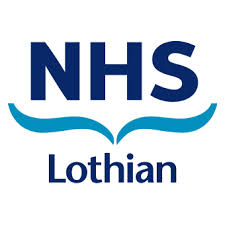 AvacopanRenal Directorate GuidelinesRoyal Infirmary of EdinburghRenal Directorate GuidelinesIndication and additional InformationSMC have approved the use of avacopan if used:in combination with a rituximab or cyclophosphamide regimen, for the treatment of adult patients with severe, active granulomatosis with polyangiitis (GPA) or microscopic polyangiitis (MPA)in the context of an NHS approved patient access scheme (or a list price that is no higher than this)Our local prescribing will adhere to this.  Avacopan will only be prescribed by a Consultant working in the Vasculitis Service.  It will be our usual practice to discuss patients receiving avacopan in a Vasculitis MDT within one month of starting therapy.  We acknowledge uncertainty around the efficacy and safety of continuing therapy for more than 52 weeks.  Dosage and administration30 mg orally twice dailyWe will usually offer Pneumocystis prophylaxis with co-trimoxazole.  ContraindicationsInitiation should be avoided if:total WCC < 3.5 × 109/Lneutrophils < 1.5 × 109/Llymphocytes < 0.5 × 109/Lliver diseaseContra-indicated in pregnancy and breastfeeding.  Caution if history of blood-borne viruses or TB.  MonitoringWe will obtain FBC and LFTs at baseline and at around weeks 2, 4, 8 and 12 of treatment with reduced frequency thereafter if these parameters are stable.  Side EffectsInclude (see medicines.org.uk for a full list):headache, nausea, diarrhoea or vomitingabnormal LFTsleucopaeniashortness of breathsusceptibility to infectionPatient CounsellingAs per our local Patient Information sheet.  edren.org/ren/handbook/prescribing-handbook/patient-information-leaflets/Drug InteractionsInclude (see medicines.org.uk for a full list):antiviralsantifungalscarbemazepineclarithromycinphenytoinSt. John’s WortHomecare schemeThe responsible Consultant will provide prescriptions for the first 12 weeks of therapy; thereafter we will usually switch to the renal homecare scheme.  The Consultant retains responsibility for prescribing, arranging and reviewing monitoring blood tests for the duration of therapy.  